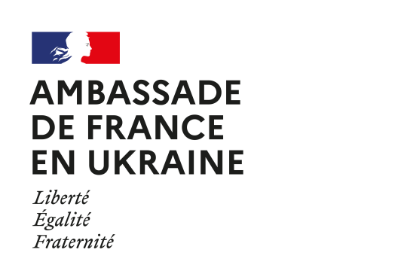 BOURSE DE RECHERCHESVotre identitéNom de famille :Prénom :Nationalité :Adresse complète :Date de naissance :Numéro de téléphone portable : E-mail :Votre parcours Diplômes d’études supérieures par ordre d’obtention :De l’université :Etablissement / Département / Faculté où vous travaillez actuellement : Champ disciplinaire :Fonction : Je confirme ma présence actuelle sur le territoire de l’Ukraine :   Oui             NonVos compétences Évaluez votre niveau de français / anglais / autre langue :______________________________________________________________________________________________________________________________________________________Attention ! N’oubliez pas de joindre au formulaire les documents obligatoires :Un CV (2 pages max ; en français, en anglais ou en ukrainien) ;Un projet de recherches ou un descriptif du travail qui sera mené à bien durant la période couverte par la bourse (2 pages max ; en français, en anglais ou en ukrainien) ;Une lettre (éventuellement un mail) d’acceptation d’une université, d’un établissement d’enseignement supérieur, d’un laboratoire, d’une bibliothèque, d’un dépôt d’archives, d’une école doctorale, d’une entreprise qui accepte de recevoir le boursier durant la période demandée.Documents recommandés à joindre au formulaire :Une lettre d’accord du supérieur hiérarchique (Directeur de thèse, chef de département, doyen, vice-recteur, recteur, directeur de laboratoire, autorité universitaire ou scientifique etc.) qui appuie la demande du candidat ;Une lettre de recommandation d’une (ou plusieurs) autre(s) personne(s) qualifiée(s) ;D’autres documents que le candidat souhaite porter à la connaissance du jury.З будь-яких питань стосовно стипендії, звертайтесь на електронну адресу: anastasiia.olkhovyk@ifu.kiev.ua.*Remarque Cette bourse est destinée aux chercheurs qui travaillent actuellement en Ukraine. Durée du stage : 1 à 2 mois maximum, mais cette période peut être prolongée pour des raisons impérieuses explicitées par le candidat (à justifier dans son dossier).